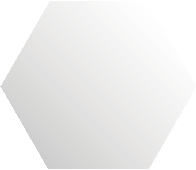 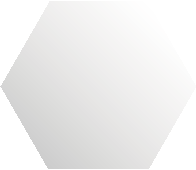 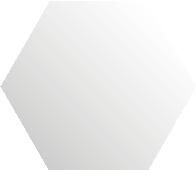 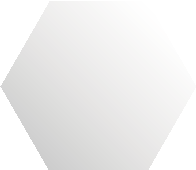 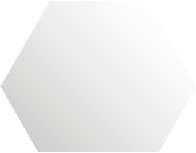 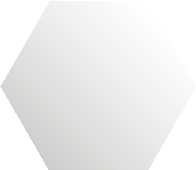 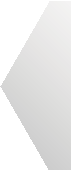 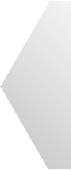 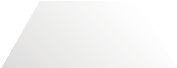 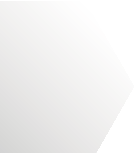 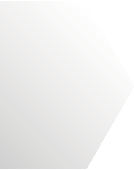 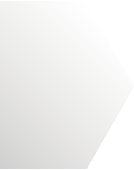 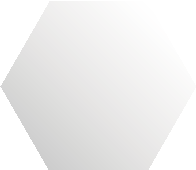 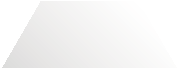 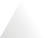 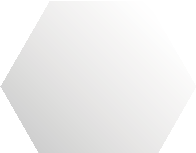 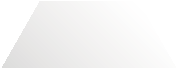 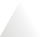 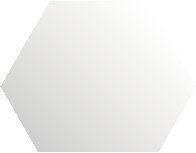 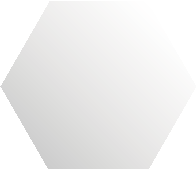 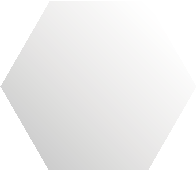 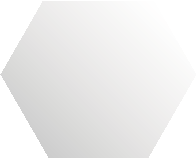 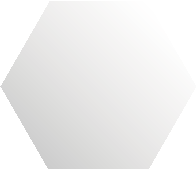 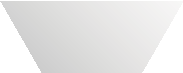 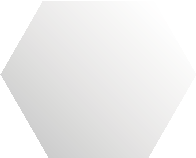 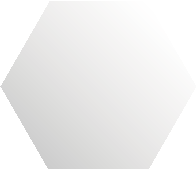 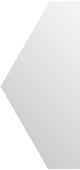 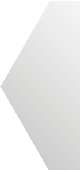 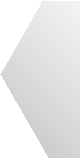 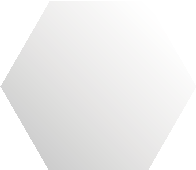 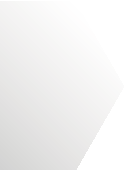 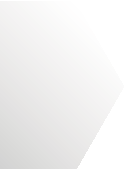 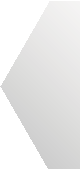 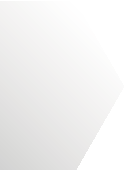 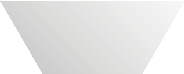 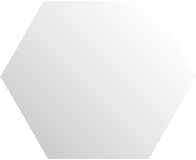 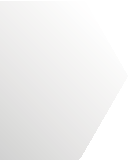 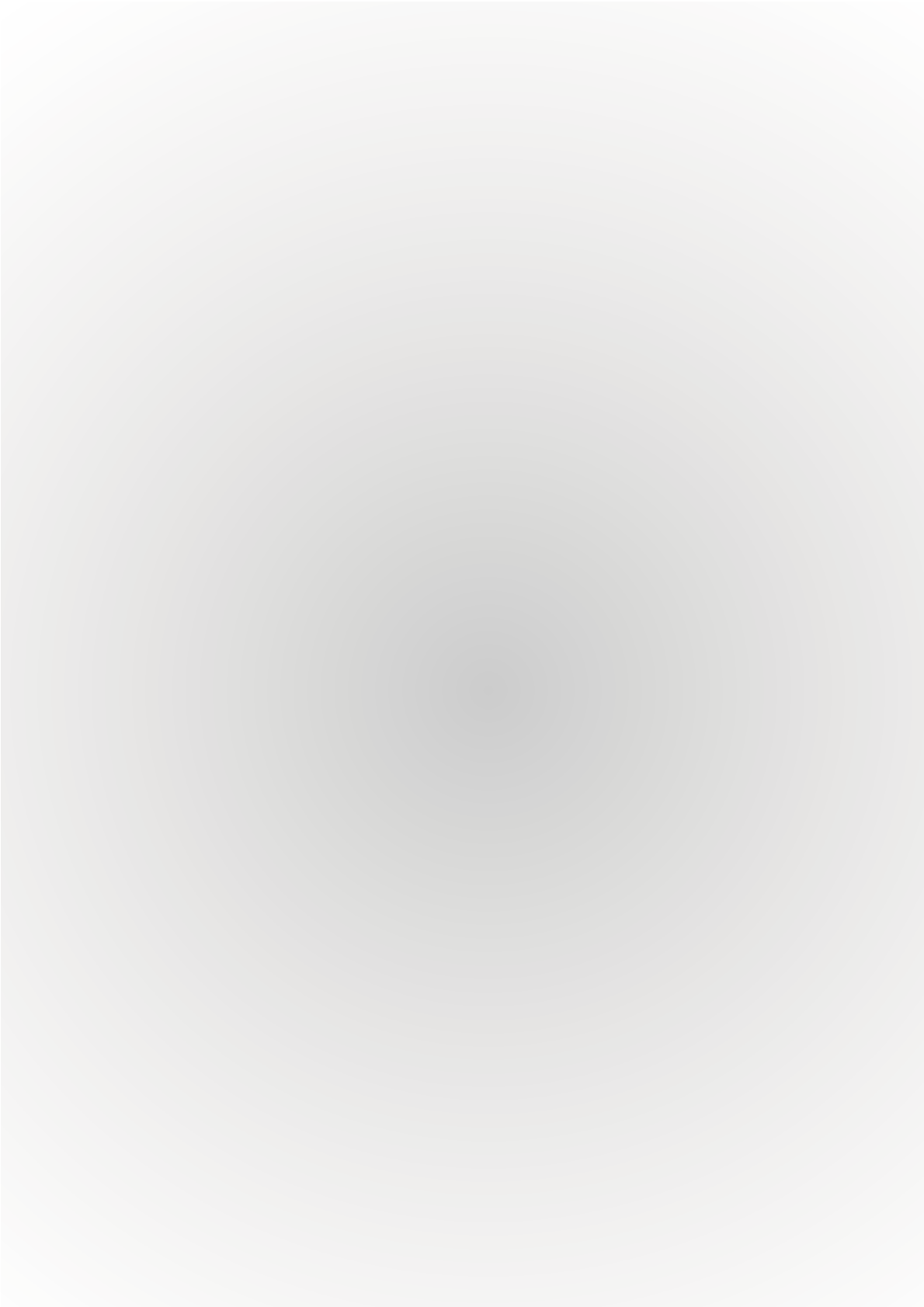 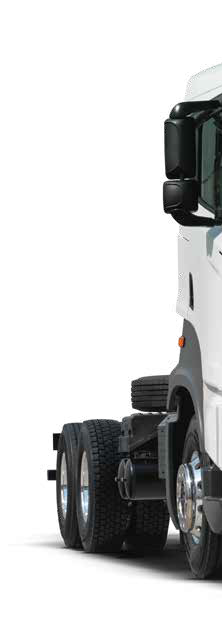 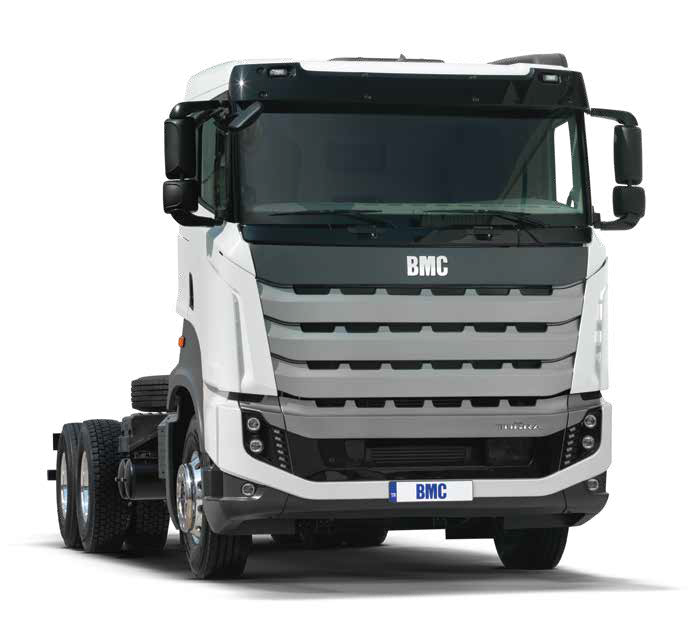 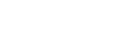 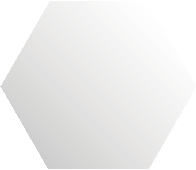 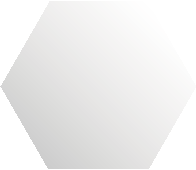 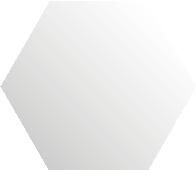 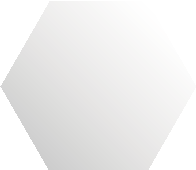 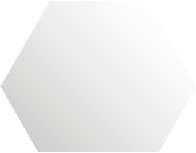 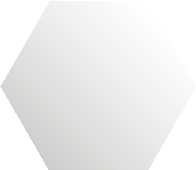 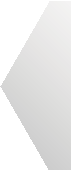 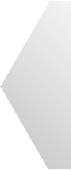 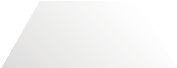 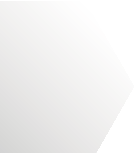 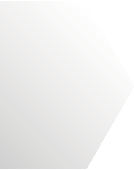 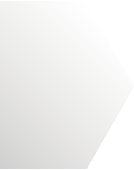 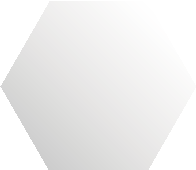 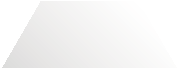 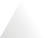 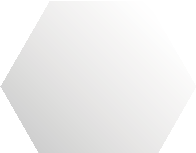 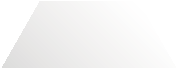 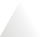 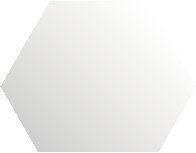 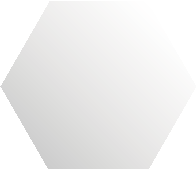 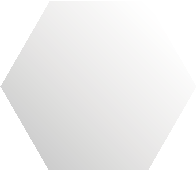 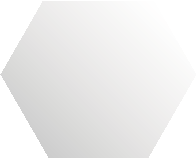 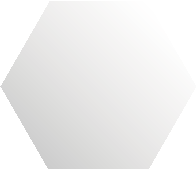 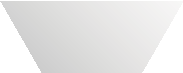 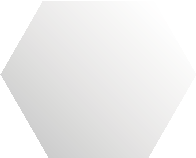 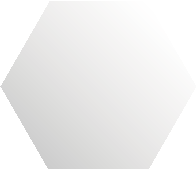 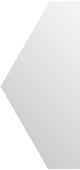 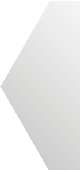 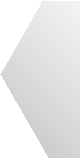 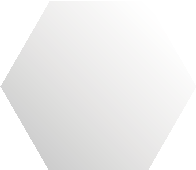 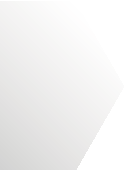 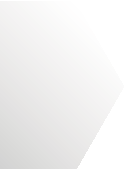 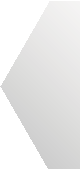 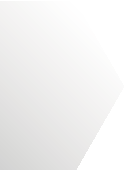 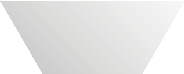 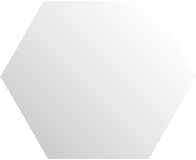 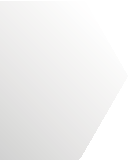 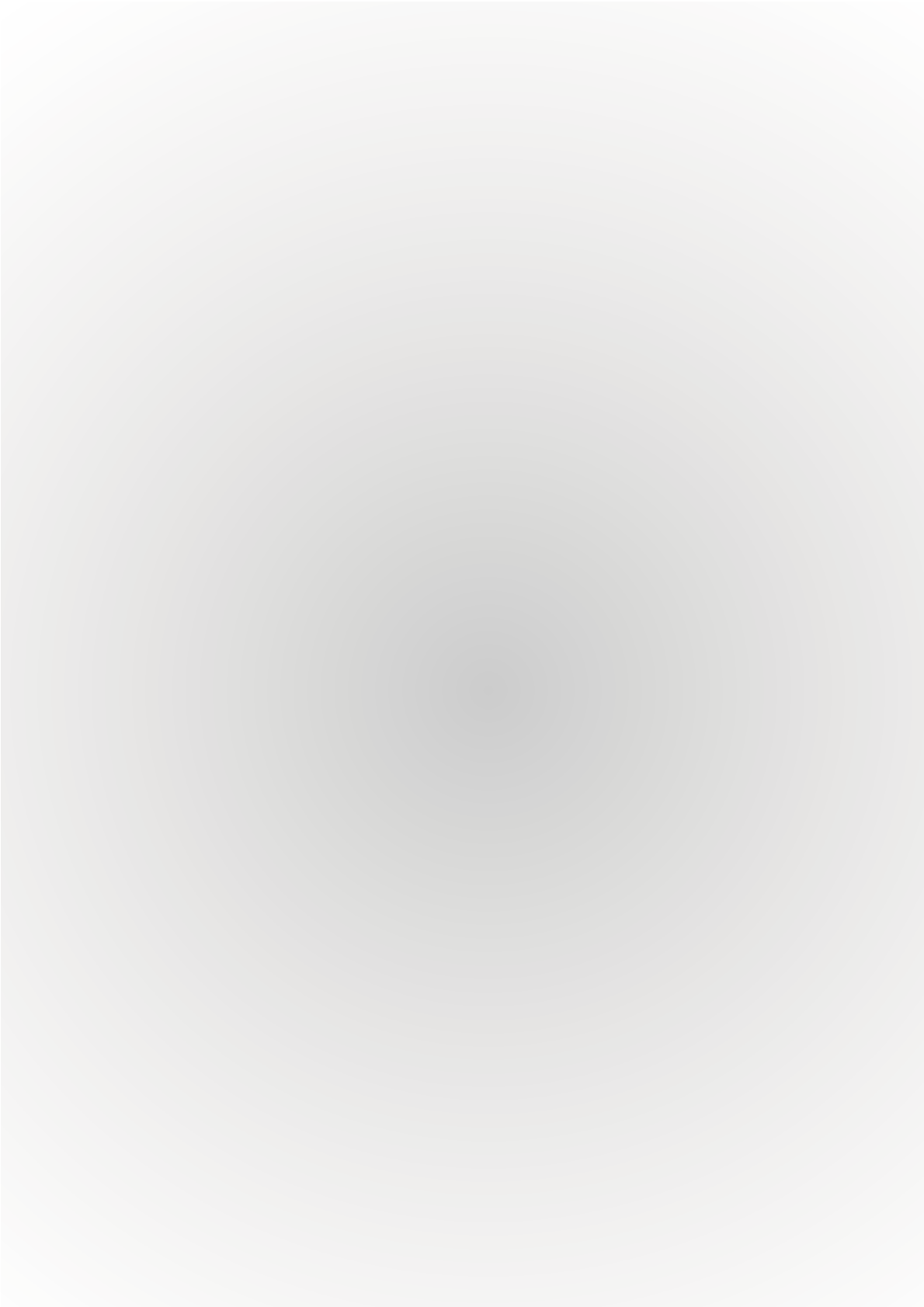 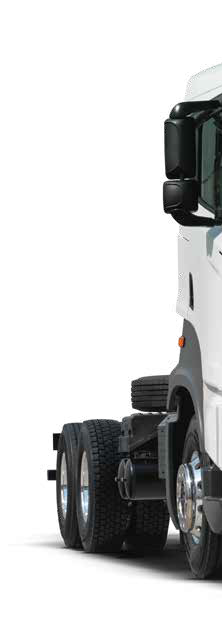 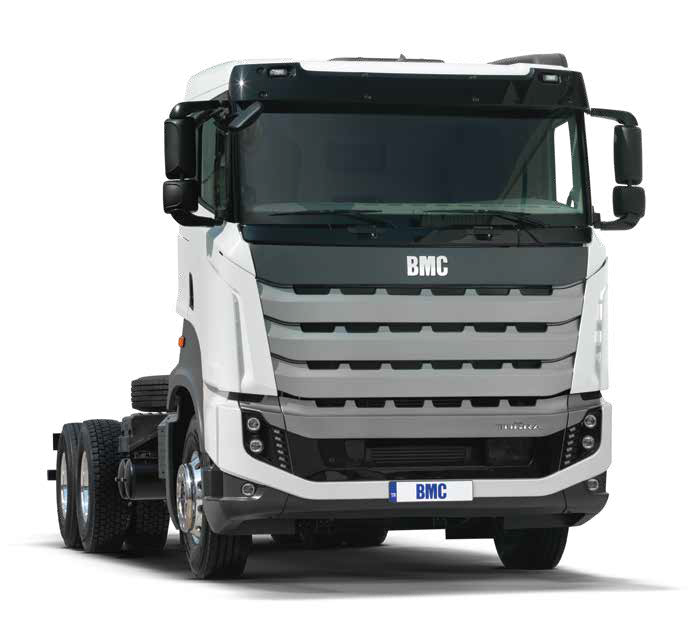 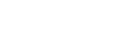 TGR 2532 (6x2) WBDROAD TRUCKCABINATYPECabina de zi / Plafon coboaratSuspensie CabinaMecanicaMOTORMARCA / MODELCummins ISB6.7 (Euro 6)TIPTurbo Intercooler Diesel NUMAR DE CILINDRI - 6Capacitate 6.7 LPUTERE MAXIMA320 PS (239 kW)  @ 2300 rpmCUPLU MAXIM1200 Nm @ 1100 rpmDIAMETRU  & CURSA107 mm / 124 mmREZERVOARECOMBUSTIBIL  300 LADBLUE              74 LCUTIE DE VITEZAMARCA  / MODELZF 9 S 1310 TD (Manual)NUMAR DE VITEZE9 Inainte ,  1 ReversRaport de Transmisie12.73:1 ; 1.00:1 (Reverse: 12.04:1)AMBREIAJ 430 mm, SimpluPUNTILEPUNTEA  FATACapacitatea maxima 7500 kgPUNTEA SPATEDifera in fct de nr de vitezeRaport de  transmisie         4.63:1CAPACITATE DE INCARCARE13000 kgTAG AXLECAPACITATE DE INCARCARE9000 kg          SUSPENSIE:PUNTEA  FATAArcuri elliptice , Amortizoare TelescopicePUNTEA SPATEMechanism compensare arcuri eliptice, Amortizoare TelescopiceBARA ANTIRULIUFATA -Punte simplaSPATE-Punti duble          ANVELOPE:MARIME  / NUMAR315 / 80 R 22.5, 10+1        JANTE:Specificatie :   9 x 22.5         PERFORMANTE:VITEZA MAXIMA  (LIMITATE) (km/h)90RAZA DE ROTATIE (m)7.7       SISTEM ELECTRIC:TENSIUNE  24 V BATERII 2 x 12 V / 180 Ah ALTERNATOR 120 ADEMAROR24 V        SISTEM DE DIRECTIE:TIPEHIdraulic       SISTEM DE FRANARE:SISTEM PNEUMATIC – CIRCUIT DUBLUØ410x200 Z-DISCURI , EBS, ESC, AEBS, LDWSSI RETARDER Electromagnetic (475 kW)	[O] FRANA DE MOTOR      SASIUL:SASIUL DIN PROFILE DE OTEL 8mm+5mm (Ranforsat)  ACCESSORII  STANDARD :Aparat de aer conditionat digital cu actionare manuala(6 kw)Radio /MP3/ Bluetoouth (1 DIN)2USB+bricheta (partea soferului )2USB+12V (partea pasagerului)1 USB (multimedia)Suspensie Cabina in 4 puncte independenteCruise ControlOglinzi Laterale electrice si incalziteColoana de directie reglabila Control electronic al stabilitatii (ESC)Trapa actionata electric Fana Electronica (EBS)Sistem de avertizare a parasirii benzii(LDWS)Imobilizator electronicCheie unica cu telecomanda centralizataDiferential BlocabilTahograf Digital Geamuri actionate electricScaun sofer cu suspensie pneumatica si reglabilSenzor de centuraParasolare sofer + pasagerSistem de franare de urgenta activa (AEBS)Roata de rezervaLampa de ceata fataFaruri actionate automatLumini in cabinaControlul presiunii anvelopelorTapiterie rezistenta la uzuraTransmisie PTOPunte liftataOPTIONAL ACCESSORIESEcran  Multimedia 7"Suspesia pneumatica a cabinei Suspensia pneumatica a scaunului soferuluiScaun sofer incalzitCotiera reglabila pasagerSistem de management complet cu modul de monitorizarea presiunii pneurilorLift Electric pentru cabina Jante din aluminiuTrapa electrica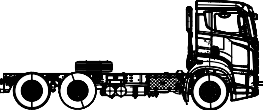 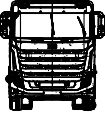 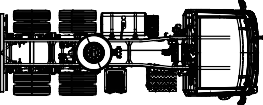 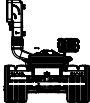 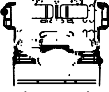 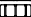 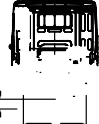 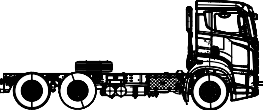 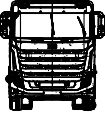 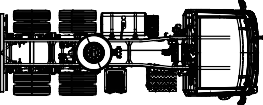 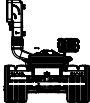 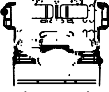 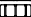 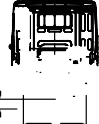 All visuals, dimensions, characteristics and equipment are for information purposes only they are not contractual. BMC reserves the right to modify them without prior warning (February 2021).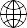 BMC OTOMOTİV SANAYİ VE TİCARET A.Ş.Fabrika, Satış ve Pazarlama Kemalpaşa Caddesi No:288 Pınarbaşı 35060 Bornova / İZMİR TÜRKİYE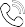 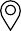 444 9 262bmctugra.com